Gruppeoppgaver torsdag 11. mars, Fosennettverket Prosessbeskrivelse for arbeid i skole/enhetsgrupper: Ta utgangspunkt i oppgavesett A eller B og diskuter oppgavene i settet dere har valgt.Ut fra gruppas diskusjoner i arbeid med oppgavene skal dere sende et skriftlig svar innen kl. 16 i dag til egen oppvekstsjef og utviklingsveilederen på følgende spørsmål; Identifiser 1-3 områder ut ifra tematikken som er belyst i foredraget til Andreassen som er særlig interessante for dere å jobbe videre med på egen skole og/eller i egen kommune.Pek på 3 styrker og 3 utfordringer i skolens praksis på området og beskriv hvordan dere vil jobbe i personalgruppene på egen skole med valgte område(r). Det dere sender inn som svar på a) og b) skal være utgangspunkt for det dere deler på tvers av skoler i første økt på fredags morgen. Sett ADersom vi betrakter gofotteorien og "tette hull-strategien" som motpoler – hvilke av disse to egner seg best i forhold til intensjoner i LK20, jf. formålsparagrafen, kompetansemål i fag etc.?Hvordan er fordelingen av disse to strategiene i skolen i dag?Er du enig i tolkningen av forholdet mellom kompetansemål og grunnleggende ferdigheter?Hvordan bør – og bør ikke – skolene arbeide med grunnleggende ferdigheter?Diskuter ulikhetene mellom begrepene måling og vurdering, og ulikhetene mellom begrepene kjennetegn og kriterier. Hvordan bør skolen bruke disse begrepene?Diskuter hvilke konsekvenser det kan få for elever at skoler omskriver ikke-målbare kompetansemål til målbare lokale kriterier?Diskuter forskjellen mellom lærerens tilrettelegging for formativ vurdering og elevens opplevelse av formativ vurdering.Diskuter hvorvidt formativ vurdering dreier seg om vurdering eller om kommunikasjon. Bør formativ vurdering forstås som formativ kommunikasjon? Diskuter hvordan skolen kan arbeide for å unngå at tidligere vist kompetanse, som eleven i ettertid har forbedret, dras med i summativ vurdering til elevens disfavør?Diskuter forskjellen mellom begrepene dybdelæring og dybdeundervisning.Sett BVelg et kompetansemål fra LK20. Diskuter hva som bør defineres som ferdighetsdimensjon og kunnskapsdimensjon i det valgte kompetansemålet. Vurder om kompetansemålet bør deles opp i flere deler, for at det skal bli mer forståelig for elevene (oppdeling med de samme ordene, ikke nye ord). Begrunn hvorfor eller hvorfor ikke det valgte kompetansemålet bør deles opp. Hvilke typer ferdigheter ligger i kompetansemålets ferdighetsdimensjon; kognitive-, psykomotoriske- eller affektive ferdigheter? (Jeg spør ikke i denne forbindelse om hva læreren kan tolke inn i kompetansemålet, men hvilke forutsetninger som læreplanforfatterne har lagt inn i kompetansemålet).Bør dette kompetansemålet ses i sammenheng med andre kompetansemål i samme fag og samme trinnkompetansemål i andre fag på samme trinnkompetansemål i samme fag på andre trinn? (Jeg spør ikke hvilke kompetansemål som kan kobles til det valgte kompetansemål, men hvilke som bør kobles).Ligger det grunnleggende ferdigheter i kompetansemålet dere valgte? (Her må vi skille mellom "må-grunnleggende ferdigheter" og "kan-grunnleggende ferdigheter"). NB: Det didaktisk interessante er ikke hva vi kan gjøre ("Her fikk jeg inn regning", osv.), men hva vi bør og ikke bør gjøre ("Her lærer eleven bedre ved å lese på fagets premisser", og "Her hemmer det elevens læring å lese framfor å nytte en annen læringsmetode" osv.).Oppgavesettene er utarbeidet av Svein-Erik Andreassen, UiT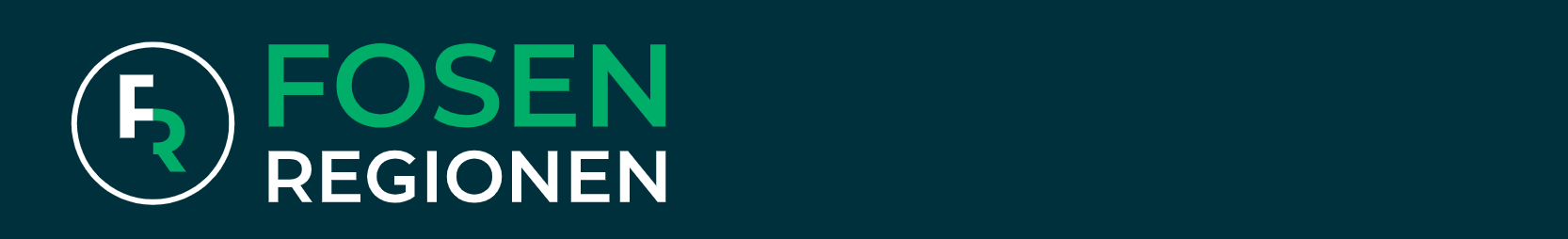 